INGOCLEAR s.r.o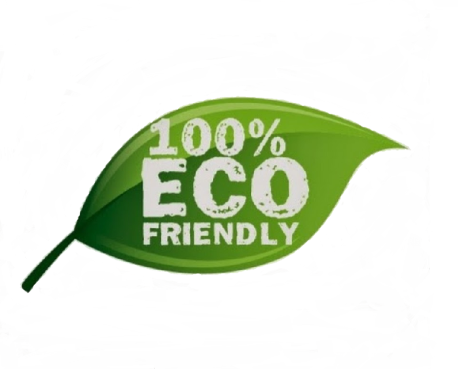 Podunajská 25821 06 BratislavaTel.:  +0421 2 452 57 422Email: ingoclear@ingoclear.skwww.ingoclear.sk
PRIHLÁŠKA NA PREZENTÁCIUTORNADO ACS
Ekologický systém na odstraňovanie grafity bez vysokotlakového systému, vody a chémie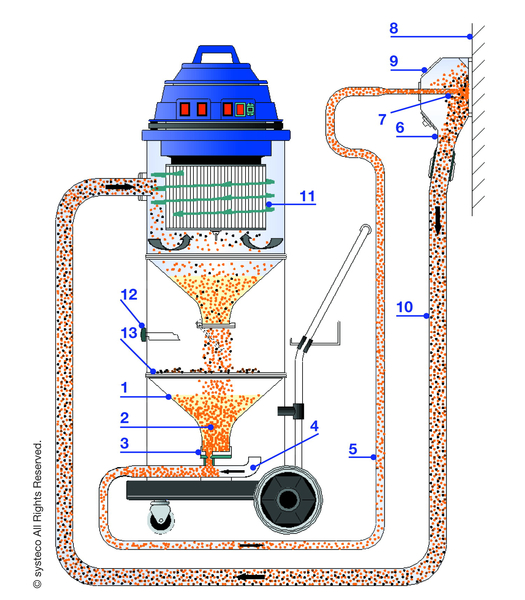 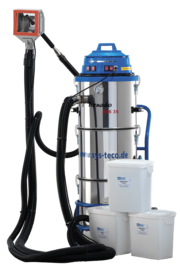 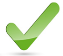 Zúčastním sa prezentácie dňa 15. Máj 2017.Zúčastním sa prezentácie dňa 16. Máj 2017.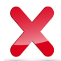 Prezentácie sa nezúčastním.Nemáme záujem o uvedený systém. OdosielateľFirma:			Adresa:			Kontaktná osoba:		Email:				
Tel. číslo:			